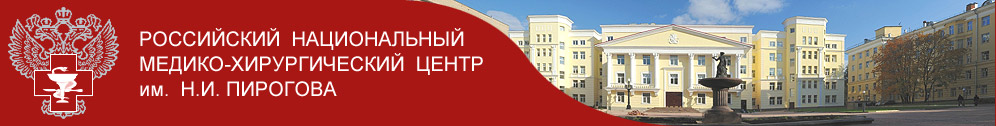        Информационное письмоУважаемые коллеги!Информируем Вас, что 17 мая 2016 года в Федеральном государственном бюджетном учреждении «Национальный медико-хирургический Центр имени Н.И.Пирогова» Минздрава РФ при поддержке Общественной организации «Союз реабилитологов России» состоится научно-практическая конференция «Экзоскелеты в нейрореабилитации».         Научная программа Конференции посвящена новому, стремительно развивающемуся направлению медицины – применению ортопедических и реабилитационных экзоскелетов.  
     Участие в Конференции позволит расширить Ваши представления о новых технологиях восстановления и поддержания функций у пациентов с патологий центральной нервной системы, о прикладном значении новых разработок ученых-клиницистов, инженеров и других специалистов, занимающихся исследованиями в этой области. В рамках Конференции  будет проводиться демонстрация прототипов и действующих экзоскелетов, будет  работать выставочная экспозиция лекарственных препаратов, реабилитационного оборудования, средств для облегчения ухода за инвалидами, пройдет семинар «Использование возможностей системы ОМС (КСГ) в лечении пациентов со спастичностью,
Участие в работе конференции бесплатное.Научная программа       Научно – практической конференции        «Экзоскелеты в нейрореабилитации»Место проведения: Москва, НМХЦ им. Н.И.Пирогова, ул. Нижняя Первомайская, д.70, корпус 19Дата проведения: 17 мая 2016 года Регистрация: 09.00 – 10.00 Начало конференции: 10.00.ПЛЕНАРНОЕ ЗАСЕДАНИЕ
Большой залПЛЕНАРНОЕ ЗАСЕДАНИЕ
Большой залПЛЕНАРНОЕ ЗАСЕДАНИЕ
Большой залПрезидиум: О.Э. Карпов, Г.Е. Иванова, В.Д. Даминов, Д.В. Скворцов,  А.В. КочетковПрезидиум: О.Э. Карпов, Г.Е. Иванова, В.Д. Даминов, Д.В. Скворцов,  А.В. КочетковПрезидиум: О.Э. Карпов, Г.Е. Иванова, В.Д. Даминов, Д.В. Скворцов,  А.В. Кочетков10.00–10.1010.00–10.10Торжественное открытие конференции, приветственное слово организаторов  Карпов О.Э., д.м.н., профессор, генеральный директор ФГБУ «НМХЦ им. Н.И.Пирогова» МЗ РФ 10.10–10.3010.10–10.30О месте экзоскелетов в нейрореабилитации Иванова Г.Е., д.м.н., профессор, ГБОУ ВПО «РНИМУ им. Н.И. Пирогова» МЗ РФ, главный специалист по медицинской реабилитации МЗ РФ, (Москва)10.30–10.4510.30–10.45Экзоскелет: классификация, основные принципы работы, пути развитияСкворцов Д.В., д.м.н., профессор, ГБОУ ВПО «РНИМУ им. Н.И. Пирогова» МЗ РФ, (Москва)10.45–11.0010.45–11.00Проблема интеграции экзоскелетов с нейроинтерфейсами  Каплан А.Я., д.б.н., профессор, МГУ им. М.В.Ломоносова (Москва) 11.00–11.1511.00–11.15Принципы клинической апробации экзоскелетных устройств Белова А.Н., д.м.н., профессор,  Карякин Н.Н., д.м.н.  (Нижний Новгород)11.15–11.3011.15–11.30Методологические аспекты применения экзоскелетов в клинике. Презентация учебно-методического центра Даминов В.Д., д.м.н., ФГБУ «НМХЦ им. Н.И.Пирогова» МЗ РФ, 11.30-11.4511.30-11.45Экзоскелеты или роботы? Какому пациенту, когда и с какой целью применять Кочетков А.В., д.м.н., профессор, ФМБА России, (Москва)Перерыв 11.45-12.30Перерыв 11.45-12.30Перерыв 11.45-12.30Президиум: Г.Е. Иванова, В.Д. Даминов, Д.В. Скворцов,  А.В. КочетковПрезидиум: Г.Е. Иванова, В.Д. Даминов, Д.В. Скворцов,  А.В. КочетковПрезидиум: Г.Е. Иванова, В.Д. Даминов, Д.В. Скворцов,  А.В. Кочетков12.30-12.4512.30-12.45Экзоскелеты при нарушениях ходьбы. Адаптация или реабилитация?
Клочков А.С., к.м.н., НЦ Неврологии (Москва)12.45-13.0012.45-13.00ReWalk- новые горизонты возможностей. Первый в мире персональный экзоскелет для людей параличом нижних конечностей Галий А.В., Метиз Лтд. (Москва)13.00–13.1513.00–13.15 Итоги первых клинических испытаний экзоскелета ExoAtlet  Горохова И.Г., ФГБУ «НМХЦ им. Н.И.Пирогова» МЗ РФ (Москва)  13.15-13.3013.15-13.30Методы подбора траектории движения для персонализированных программ реабилитации при помощи экзоскелета ExoAtlet  Письменная Е.В.,  к.т.н, доцент, научный руководитель проекта ExoAtlet,  МГУ им. М.В.Ломоносова, (Москва)13.30-13.4513.30-13.45Экспериментально-методический подход к экзоскелету нижней конечности Казанцев В. Б., д.ф-м.н., Миронов В.И., ИПФ РАН,  (Нижний Новгород)13.45-14.0013.45-14.00Перспективные направления развития экзоскелетов для снижения гравитационной нагрузки на тело человекаСтариков С. М., к.м.н., доцент, ГУНИД МО РФ (Москва)14.00-14.1514.00-14.15Аппаратная ортопедическая реабилитация неврологических больных Макарова М.Р.,  к.м.н.,  доцент, ГБУЗ ВПО РМАПО (Москва)14.15-14.3014.15-14.30Опыт применения экзоскелета кисти в качестве кинестетической обратной связи в постинсультной реабилитации 
Люкманов Р.Х., Азиатская Г.А., Фролов А.А., Бобров П.Д., Мокиенко О.А., Черникова Л,А., Котов С.В., Турбина Л.Г., Бирюкова Е.В., Курганская М.Е., Кондур А.А., Старицын А.Н., Бушкова Ю.В., Джалагония И.З. (Москва)14.30-14.4514.30-14.45Биомеханические подходы к схемам построения экзоскелетоновНовиков В.И.,  к.т.н., доцент, ООО ПРОП МП «ОРТЕЗ» (Москва)14.45-15.0014.45-15.00ДискуссияБольшой зал15.00 – 15.30 Демонстрация экзоскелетов:ExoAtlet (Россия, Москва), ReWalk (Израиль), REX BIONICS (Новая Зеландия), AlterG Bionic Leg (США), ЭРК Б-1 Илья Муромец (Россия, Нижний Новгород) Большой зал15.00 – 15.30 Демонстрация экзоскелетов:ExoAtlet (Россия, Москва), ReWalk (Израиль), REX BIONICS (Новая Зеландия), AlterG Bionic Leg (США), ЭРК Б-1 Илья Муромец (Россия, Нижний Новгород) Большой зал15.00 – 15.30 Демонстрация экзоскелетов:ExoAtlet (Россия, Москва), ReWalk (Израиль), REX BIONICS (Новая Зеландия), AlterG Bionic Leg (США), ЭРК Б-1 Илья Муромец (Россия, Нижний Новгород) Президиум большого зала15.30 – 16.30 Круглый стол для участников проекта ExoAtletПрезидиум большого зала15.30 – 16.30 Круглый стол для участников проекта ExoAtletПрезидиум большого зала15.30 – 16.30 Круглый стол для участников проекта ExoAtletМалый зал12.30-13.30 Семинар «Использование возможностей системы ОМС (КСГ) в лечении пациентов со спастичностью»Модераторы: В.Д.Даминов, П.В. Ткаченко, компания «Ипсен Фарма»Малый зал12.30-13.30 Семинар «Использование возможностей системы ОМС (КСГ) в лечении пациентов со спастичностью»Модераторы: В.Д.Даминов, П.В. Ткаченко, компания «Ипсен Фарма»Малый зал12.30-13.30 Семинар «Использование возможностей системы ОМС (КСГ) в лечении пациентов со спастичностью»Модераторы: В.Д.Даминов, П.В. Ткаченко, компания «Ипсен Фарма»12.30–12.45Новые возможности взаимодействия Пироговского центра и неврологов Московской областиТкаченко П.В., ФГБУ «НМХЦ им. Н.И.Пирогова» МЗ РФНовые возможности взаимодействия Пироговского центра и неврологов Московской областиТкаченко П.В., ФГБУ «НМХЦ им. Н.И.Пирогова» МЗ РФ12.45- 13.00Как работать с КСГ? Вопросы и ответы.Даминов В.Д., д.м.н., ФГБУ «НМХЦ центр им. Н.И.Пирогова» МЗ РФ Как работать с КСГ? Вопросы и ответы.Даминов В.Д., д.м.н., ФГБУ «НМХЦ центр им. Н.И.Пирогова» МЗ РФ 13.00-13.30Обсуждение Обсуждение 